Пояснительная записка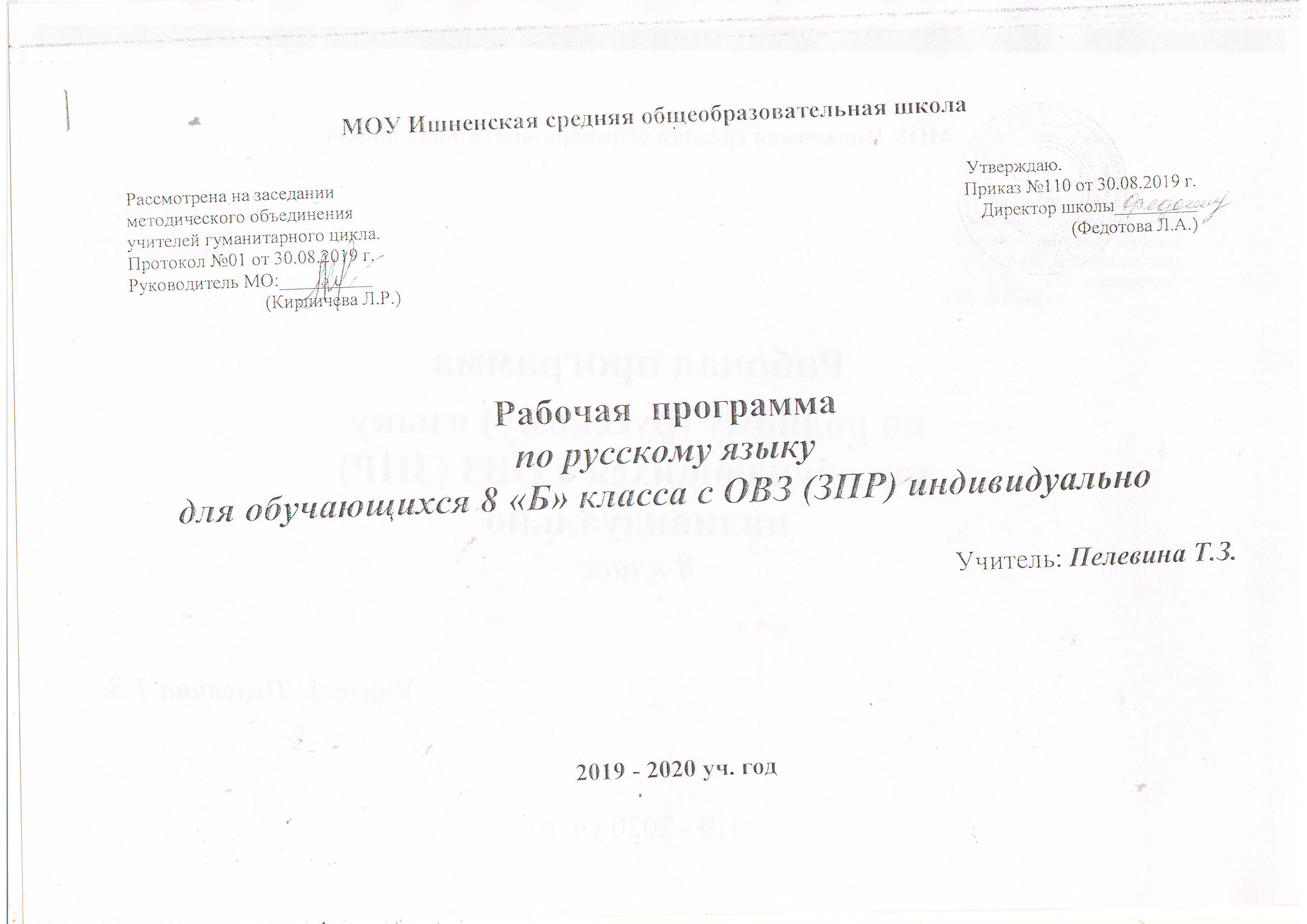          Рабочая программа по русскому языку для 8 класса составлена в соответствии с документами:федеральным государственным образовательным стандартом основного общего образования, Приказом Министерства образования и науки Российской Федерации «О внесении изменений в федеральный государственный образовательный стандарт основного общего образования», Программы по русскому языку 5-9 классы к УМК В.В. Бабайцевой и др. (соответствует ФГОС),Основной образовательной программы школы (с изменениями и дополнениями) в соответствии с учебным планом;с учетом рекомендаций методического письма  о преподавании учебного предмета «Русский язык» в общеобразовательных организациях Ярославской области;на основе «Рабочей программы по русскому языку по программе под редакцией В.В. Бабайцевой» 8 класс»Рабочая программа для 8 класса содержит:1) планируемые результаты освоения учебного предмета;2) содержание учебного предмета;3) тематическое планирование с указанием количества часов, отводимых на освоение каждой темы.Изменения, внесенные в рабочую программуНа региональном уровне утвержден закон «О патриотическом воспитании в Ярославской области». Среди основных направлений указано  «культурно-патриотическое воспитание, направленное на формирование у граждан Российской Федерации стремления к знаниям о богатейших культурных традициях, к осознанию единства и одновременно многообразия и преемственности культурных традиций, их безусловной ценности для развития современной культурной и общественно-государственной жизни…».В соответствии с этим в рабочей программе используется краеведческий материал.Место предметаНа изучение предмета в 8 классе для обучающихся индивидуально с ОВЗ (ЗПР) в школьном учебном плане отводится 1,75 часа в неделю, итого 60 часов за учебный год.  Из них: уроков развития речи  - 14 (в том числе: сочинений - 8, изложений – 3), диктантов – 1, тестов – 2, контрольных работ – 4. Учебники: 1. В.В. Бабайцева, Л.Д. Чеснокова. Русский язык. Теория. 5-9 класс: Учебник. –  М.: Дрофа, 20182. Ю.С. Пичугов, А.П. Еремеева, А.Ю. Купалова Русский язык. Практика. 8 класс: Учебник. –  М.: Дрофа, 20193. Е.И. Никитина Русский язык. Русская речь  Учебник. - Вертикаль. М.: Дрофа, 2015Планируемые результаты освоения учебного предметаОбучающийся научится:владеть навыками работы с учебной книгой, словарями и другими информационными источниками, включая СМИ и ресурсы Интернета;владеть навыками различных видов чтения (изучающим, ознакомительным, просмотровым) и информационной переработки прочитанного материала;владеть различными видами аудирования (с полным пониманием, с пониманием основного содержания, с выборочным извлечением информации) и информационной переработки текстов различных функциональных разновидностей языка;адекватно понимать, интерпретировать и комментировать тексты различных функционально-смысловых типов речи (повествование, описание, рассуждение) и функциональных разновидностей языка;участвовать в диалогическом и полилогическом общении, создавать устные монологические высказывания разной коммуникативной направленности в зависимости от целей, сферы и ситуации общения с соблюдением норм современного русского литературного языка и речевого этикета;создавать и редактировать письменные тексты разных стилей и жанров с соблюдением норм современного русского литературного языка и речевого этикета;анализировать текст с точки зрения его темы, цели, основной мысли, основной и дополнительной информации, принадлежности к функционально-смысловому типу речи и функциональной разновидности языка;использовать знание алфавита при поиске информации;различать значимые и незначимые единицы языка;проводить фонетический и орфоэпический анализ слова;классифицировать и группировать звуки речи по заданным признакам, слова по заданным параметрам их звукового состава;членить слова на слоги и правильно их переносить;определять место ударного слога, наблюдать за перемещением ударения при изменении формы слова, употреблять в речи слова и их формы в соответствии с акцентологическими нормами;опознавать морфемы и членить слова на морфемы на основе смыслового, грамматического и словообразовательного анализа; характеризовать морфемный состав слова, уточнять лексическое значение слова с опорой на его морфемный состав;проводить морфемный и словообразовательный анализ слов;проводить лексический анализ слова;опознавать лексические средства выразительности и основные виды тропов (метафора, эпитет, сравнение, гипербола, олицетворение);опознавать самостоятельные части речи и их формы, а также служебные части речи и междометия;проводить морфологический анализ слова;применять знания и умения по морфемике и словообразованию при проведении морфологического анализа слов;опознавать основные единицы синтаксиса (словосочетание, предложение, текст);анализировать различные виды словосочетаний и предложений с точки зрения их структурно-смысловой организации и функциональных особенностей;находить грамматическую основу предложения;распознавать главные и второстепенные члены предложения;опознавать предложения простые и сложные, предложения осложненной структуры;проводить синтаксический анализ словосочетания и предложения;соблюдать основные языковые нормы в устной и письменной речи;опираться на фонетический, морфемный, словообразовательный и морфологический анализ в практике правописания ;опираться на грамматико-интонационный анализ при объяснении расстановки знаков препинания в предложении;использовать орфографические словари.Обучающийся получит возможность научиться:анализировать речевые высказывания с точки зрения их соответствия ситуации общения и успешности в достижении прогнозируемого результата; понимать основные причины коммуникативных неудач и уметь объяснять их;оценивать собственную и чужую речь с точки зрения точного, уместного и выразительного словоупотребления;опознавать различные выразительные средства языка;осознанно использовать речевые средства в соответствии с задачей коммуникации для выражения своих чувств, мыслей и потребностей; планирования и регуляции своей деятельности;участвовать в разных видах обсуждения, формулировать собственную позицию и аргументировать ее, привлекая сведения из жизненного и читательского опыта;характеризовать словообразовательные цепочки и словообразовательные гнезда;использовать этимологические данные для объяснения правописания и лексического значения слова;самостоятельно определять цели своего обучения, ставить и формулировать для себя новые задачи в учебе и познавательной деятельности, развивать мотивы и интересы своей познавательной деятельности;самостоятельно планировать пути достижения целей, в том числе альтернативные, осознанно выбирать наиболее эффективные способы решения учебных и познавательных задач.Содержание учебного предметаОбщие сведения о языке   Русский язык в современном миреПовторение изученного в 5-7 классах Лексика и фразеология . Морфемика и словообразование. Орфография. Морфемика и орфография. Морфология и орфография. Синтаксис и пунктуация.Синтаксис и пунктуацияСловосочетание и предложение  Понятие о синтаксисе и пунктуации. Виды синтаксической связи. Способы подчинительной связи. Способы подчинительной связи. Нормы сочетания слов и их нарушение в речи. Словосочетание как единица синтаксиса. Виды словосочетания по характеру выражения главного слова . Основные виды словосочетаний. Цельные словосочетания.Предложение как основная  единица синтаксиса и как минимальное речевое высказывание. Основные виды простых предложений. Интонация и её функция. Логическое ударение и порядок слов в предложении.Двусоставные предложения.  Главные члены предложенияГлавные члены предложения. Подлежащее и способы его выражения. Сказуемое и его основные типы. Простое глагольное сказуемое, способы его выражения. Составное глагольное сказуемое, способы его выражения. Составное именное  сказуемое, способы его выражения. Тире между подлежащим и сказуемым.  Второстепенные члены предложения Согласованное и несогласованное определение. Способы выражения определений . Приложение как разновидность определения. Дополнение. Способы его выражения. Обстоятельство. Виды обстоятельств.  Способы их выражений. .  Выделение сравнительных и деепричастных оборотов с предлогом НЕСМОТРЯ НА. Односоставные предложенияПонятие об односоставных предложениях. Основные группы  односоставных предложений. Определенно-личные предложения. Их структура и смысловые особенности. Неопределенно-личные предложения. Обобщенно-личные предложения. Безличные предложения. Назывные  предложения. Употребление односоставных предложений в устной и письменной речи. Синтаксический разбор односоставных предложений. Синонимия односоставных и двусоставных предложений. Особенности строения полных и неполных предложений.Простое осложненное предложениеПредложения с однородными членамиОднородные члены предложения. Союзы при однородных членах. Однородные члены, связанные сочинительными союзами, и пунктуация при них. Однородные члены, связанные подчинительными союзами, и пунктуация при них. Обобщающие слова при  однородных членах предложения. Знаки препинания при них.  Однородные и неоднородные определения. Предложения с обособленными членами  Понятие об обособлении второстепенных членов предложения. Обособление согласованных определений. Обособление несогласованных определений.  Обособленные приложения. Обособление дополнений. Обособление обстоятельств, выраженных деепричастным оборотом и одиночным деепричастием. Обособление обстоятельств, выраженных деепричастным оборотом и одиночным деепричастием. Отсутствие или наличие запятой перед союзом КАК. Сравнительный оборот. Обособление обстоятельств, выраженных существительными с предлогами.Обособление уточняющих членов предложения. Уточняющие, поясняющие, присоединительные члены предложения, их смысловая и интонационная особенность. Предложения с вводными словами, словосочетаниями, предложениямиПредложения с вводными словами, словосочетаниями и предложениями. Вводные предложения. Знаки препинания при них. Вставные конструкции. Особенности их употребления.Предложения с обращениямиОбращение, его функции и способы выражения. Выделительные знаки препинания при обращении. Употребление обращений в разговорной речи, языке художественной литературы и официально-деловом стиле. Слова-предложения. МеждометияОсобенности слов-предложений. Междометия в предложении Повторение изученного материала в 8 классе  Развитие речиУметь говорить и слушать. Речь устная и письменная. Речь и речевое общение. Речевая ситуация. Речь как деятельность. Основные способы и средства связи предложений в тексте. Что значит быть талантливым читателем. Словесное рисование. Определение понятия. Способы толкования лексического значения слова. Тема, основная мысль текста. Замысел автора. Микротема. Микротекст. Цепная и параллельная связь предложений в тексте. Риторический вопрос как средство выразительности. Однородные члены предложения как средство выразительности речи. Разновидность рассуждения-сравнения. Заглавие как средство связи предложений в тексте. Рассуждения на лингвистические, литературные и нравственные темы. Обращение как средство связи предложений в тексте. Публичное выступление на общественно значимую тему. Киносценарий как одна из композиционных форм сочинения. Психологический портрет.Тематическое планированиеКраеведческий материалЗнакомство с биографиями знаменитых земляков в форме диктантов или контрольных работ.В уроки включены предложения и тексты, связанные с природой, архитектурой и культурой родного края, а также языковой материал, составляющий лингвистическую специфику области.Экскурсии в школьный музей. № в те-ме№уро-каТемаДомашнее заданиеСрокиСрокиПриме-чание№ в те-ме№уро-каТемаДомашнее заданиеПо плануПрове-дено факти-ческиПриме-чаниеОбщие сведения о языке  (1 ч.)Общие сведения о языке  (1 ч.)Общие сведения о языке  (1 ч.)Общие сведения о языке  (1 ч.)Общие сведения о языке  (1 ч.)11Русский язык в современном миреЗаписи по тетради.04.09Повторение изученного в 5-7 классах (5 часов / 7+2)Повторение изученного в 5-7 классах (5 часов / 7+2)Повторение изученного в 5-7 классах (5 часов / 7+2)Повторение изученного в 5-7 классах (5 часов / 7+2)Повторение изученного в 5-7 классах (5 часов / 7+2)Повторение изученного в 5-7 классах (5 часов / 7+2)Повторение изученного в 5-7 классах (5 часов / 7+2)12Лексика и фразеология. Морфемика и словообразование. ОрфографияПовторение изученного в предыдущих классах. Таблица09.0923Морфемика и орфография. Морфология и орфография.Упр. 17,18.3011.0934Синтаксис и пунктуация.Упр.33,39. Готовиться к контрольной работе16.0945ВМ №1. Контрольная работа №1 по теме «Повторение пройденного в 5 – 7 классах» Работа над ошибками 18.09ВМ №1(к.р №1)568. Р.р. №1Уметь говорить и слушать. Речь устная и письменная.Речь и речевое общение. Речевая ситуация. Речь как деятельность.Подготовка к домашнему сочинению №1Р.р. п. 1,.2, 12. Сочинение на тему «Мои размышления по поводу статьи Д.И. Лихачева «Человек должен быть интеллигентен» или «Пример интеллигентности»)23.09Р.р №1(сочинение №1)Синтаксис и пунктуацияСловосочетание и предложение  (4 часа / 3+1)Синтаксис и пунктуацияСловосочетание и предложение  (4 часа / 3+1)Синтаксис и пунктуацияСловосочетание и предложение  (4 часа / 3+1)Синтаксис и пунктуацияСловосочетание и предложение  (4 часа / 3+1)Синтаксис и пунктуацияСловосочетание и предложение  (4 часа / 3+1)30.0917Понятие о синтаксисе и пунктуации. Виды синтаксической связи. Способы подчинительной связи. Нормы сочетания слов и их нарушение в речиП. 156,157,158Упр.46,5330.0928Словосочетание как единица синтаксиса. Виды словосочетания по характеру выражения главного слова.  Основные виды словосочетаний. Цельные словосочетания.Р.р. №2. Подготовка к сочинению на лингвистическую темуСочинение на лингвистическую тему «Что я знаю о словосочетании»02.10Р.р №2(сочинение №2)39Предложение как основная  единица синтаксиса и как минимальное речевое высказывание.  Основные виды простых предложений. Логическое ударение. Интонация и её функция. П.161,162Упр.72,7407.10410Р.р №3.  Основные способы и средства связи предложений в тексте. Что значит быть талантливым читателем.Сообщение по теме урока09.10Р.р №3Двусоставные предложенияГлавные члены предложения (4 часов /4+1)Двусоставные предложенияГлавные члены предложения (4 часов /4+1)Двусоставные предложенияГлавные члены предложения (4 часов /4+1)Двусоставные предложенияГлавные члены предложения (4 часов /4+1)Двусоставные предложенияГлавные члены предложения (4 часов /4+1)Двусоставные предложенияГлавные члены предложения (4 часов /4+1)Двусоставные предложенияГлавные члены предложения (4 часов /4+1)111Главные члены предложения. Подлежащее и способы его выраженияП.168. упр.10714.10212Сказуемое и его основные типы. Простое глагольное и составное глагольное сказуемое, способы его выраженияП. 169-171. Упр.113, 12416.10313Составное именное  сказуемое, способы его выражения. Тире между подлежащим и сказуемым  П.173 Упр.12521.10414Тестовая  работа по теме «Главные  члены предложения» (20 мин.)Р.р.  №4. Словесное рисование (25 мин.)Словесное рисование «Описание внешности по фотографии»06.11Тест №1Р.р №4Второстепенные члены предложения (6 часов /5+1)Второстепенные члены предложения (6 часов /5+1)Второстепенные члены предложения (6 часов /5+1)Второстепенные члены предложения (6 часов /5+1)Второстепенные члены предложения (6 часов /5+1)Второстепенные члены предложения (6 часов /5+1)Второстепенные члены предложения (6 часов /5+1)116Согласованное и несогласованное определение. Способы выражения определенийСтр. 213-214. П.175Упр.15311.11217Согласованное и несогласованное определение. Способы выражения определений.  Приложение как разновидность определения.П.176, упр.16113.11318Дополнение. Способы его выражения.П.177, упр. 16418.11419Обстоятельство. Виды обстоятельств.  Способы их выражений. Выделение сравнительных и деепричастных оборотов с предлогом НЕСМОТРЯ НАП.178, упр. 17120.11520Контрольный тест по  теме «Главные и второстепенные члены предложения»Упр.19125.11Тест №2621Р.р. №5. Определение понятия. Способы толкования лексического значения слова.  Сжатое изложение с элементами сочиненияДописать элемент сочинения02.12Р.р. №5(изложение №1, сочинение №3)Односоставные предложения (9 часов /6+3)Односоставные предложения (9 часов /6+3)Односоставные предложения (9 часов /6+3)Односоставные предложения (9 часов /6+3)Односоставные предложения (9 часов /6+3)Односоставные предложения (9 часов /6+3)Односоставные предложения (9 часов /6+3)122Понятие об односоставных предложениях. Основные группы  односоставных предложений. Определенно-личные предложения. Их структура и смысловые особенности.П.180, 181.  Упр.198, 19904.12223Неопределенно-личные предложения. Обобщенно-личные предложения.П.182. Упр. 208, 21509.12324Р.р. №6. Тема, основная мысль текста. Замысел автора. Микротема. Микротекст.Р.р. п.6. пр.8011.12Р.р №6425Безличные предложения.П.183. Упр.223, 22416.12526Назывные предложения. Употребление односоставных предложений в устной и письменной речи. Синтаксический разбор односоставных предложений. Синонимия односоставных и двусоставных предложений.  Контрольная тестовая работа за 1 полугодиеП.184. Упр.23218.12ВМ №2К.р. №2627Особенности строения полных и неполных предложений.  Систематизация и обобщение изученного по темам «Односоставные предложения», «Полные и неполные предложения». П.185. Упр.242, 24623.12728Повторение материала по темам «Односоставные предложения», «Полные и неполные предложения»Записать 3-4 пословицы, определить, чем выражен в них главный член предложения, объяснить смысл пословицы «Пишут не пером, а умом».13.01829Р.р. №7. Цепная и параллельная связь предложений в тексте. Риторический вопрос как средство выразительности. Подготовка к изложению с элементами сочинения, близкому к тексту (из сборника  тренировочных материалов по русскому языку  для подготовки к ГВЭ-9 обучающихся с ОВЗ ("К")Р.р. п.7. 15.01Р.р. №7(изложение №2)930Р.р. №8Изложение с элементами сочинения, близкое к тексту (из сборника  тренировочных материалов по русскому языку  для подготовки к ГВЭ-9 обучающихся с ОВЗ ("К")Дописать работу (элемент сочинения)20.01Р.р. №8(сочинение №4)Простое осложненное предложениеПредложения с однородными членами (8 часов /7+1)Простое осложненное предложениеПредложения с однородными членами (8 часов /7+1)Простое осложненное предложениеПредложения с однородными членами (8 часов /7+1)Простое осложненное предложениеПредложения с однородными членами (8 часов /7+1)Простое осложненное предложениеПредложения с однородными членами (8 часов /7+1)Простое осложненное предложениеПредложения с однородными членами (8 часов /7+1)Простое осложненное предложениеПредложения с однородными членами (8 часов /7+1)131Однородные члены предложения. Союзы при однородных членах.  П.186, 187. Упр. 250, 25122.01232Однородные члены, связанные сочинительными союзами, и пунктуация при них.П.187. Упр. 256, 258 27.01333Однородные члены, связанные подчинительными союзами, и пунктуация при них.П.187. Упр.270, 26703.02434Обобщающие слова при  однородных членах предложения. Знаки препинания при них. Р.р. №9. Однородные члены предложения как средство выразительности речиП.188. Упр. 27805.02Р.р. №9535Однородные и неоднородные определения. П.189. Упр. 28810.02636Систематизация и обобщение изученного по теме«Однородные члены предложения». Повторим орфографию.Упр.30812.02737Контрольная работа №3Комплексный анализ текстаТекст для взаимодиктанта по теме  «Однородные члены предложения»17.02ВМ №3К.р. №3(комплекс-ная работа)Предложения с обособленными членами  (12 часов / 10+2)Предложения с обособленными членами  (12 часов / 10+2)Предложения с обособленными членами  (12 часов / 10+2)Предложения с обособленными членами  (12 часов / 10+2)Предложения с обособленными членами  (12 часов / 10+2)Предложения с обособленными членами  (12 часов / 10+2)Предложения с обособленными членами  (12 часов / 10+2)1381).Понятие об обособлении второстепенных членов предложения. Обособление согласованных определенийП.190-192. Упр.315, 32219.02239Обособление несогласованных определенийП.193. Упр.34224.02340Р.р. № 10Изложение с грамматическим заданием. Заглавие как средство связи предложений в тексте  (на основе упр. 134)Р.р. п. 8. Упр.13726.02Р.р №10(изложение №3)441Обособленные приложения.П.194. Упр.34902.03542Обособление дополнений.П.195. Упр.36404.03643Обособление обстоятельств, выраженных деепричастным оборотом и одиночным деепричастиемП.196. Упр.37409.03744Отсутствие или наличие запятой перед союзом КАК. Сравнительный оборот Стр.241 (п.194 + записи по тетради).Из художественной литературы выписать 5 предложений с союзом КАК, объяснить знаки11.03845Обособление обстоятельств, выраженных существительными с предлогамиП.197. Упр. 384, 38616.03946Р.р. № 11Сочинение-рассуждение (на одну из тем: «Почему на суде Гринев перестал доказывать свою невиновность?», «Чем объяснить симпатию Гринева к Пугачеву?»)Р.р. п. 12. Оформление чистового варианта сочинения18.03Р.р. № 11(сочине-ние №5)1047Уточняющие, поясняющие, присоединительные члены предложения, их смысловая и интонационная особенностьУпр.402, 50430.031148Систематизация и обобщение изученного по теме «Обособленные члены предложения». Повторим орфографию.Устное сообщение на выбор: «Сходство и различие между согласованными и несогласованными определениями», «Отличия в обособлении согласованных определений и приложений»01.041249Диктант №1 по теме «Обособленные члены предложения»Презентация (в группах) по темам: «Односоставные предложения», «Предложения с однородными членами», «Обособленные второстепенные члены предложения»06.04Диктант №1Предложения с вводными словами, словосочетаниями, предложениями (3 часа)Предложения с вводными словами, словосочетаниями, предложениями (3 часа)Предложения с вводными словами, словосочетаниями, предложениями (3 часа)Предложения с вводными словами, словосочетаниями, предложениями (3 часа)Предложения с вводными словами, словосочетаниями, предложениями (3 часа)Предложения с вводными словами, словосочетаниями, предложениями (3 часа)Предложения с вводными словами, словосочетаниями, предложениями (3 часа)150Предложения с вводными словами, словосочетаниями и предложениями П.199 (конспект). Упр. 42008.04251Вводные предложения. Знаки препинания при них. Вставные конструкции. Особенности их употребления. Сочинение на выбор: по упр.430 или 433113.04Домашнее сочинение №6Предложения с обращениями (4 часа /2+2)Предложения с обращениями (4 часа /2+2)Предложения с обращениями (4 часа /2+2)Предложения с обращениями (4 часа /2+2)Предложения с обращениями (4 часа /2+2)Предложения с обращениями (4 часа /2+2)Предложения с обращениями (4 часа /2+2)152Обращение, его функции и способы выражения. Выделительные знаки препинания при обращенииП. 200. Упр.44515.04253Обращение, его функции и способы выражения. Выделительные знаки препинания при обращении. Употребление обращений в разговорной речи, языке художественной литературы и официально-деловом стиле.Сочинение-рассуждение «Что общего между обращением и вводными словами и чем они различаются?»20.04Домашнее сочинение №7354Р.р. № 12. Обращение как средство связи предложений в тексте. Публичное выступление на общественно значимую темуР.р. п.10.  Публичное выступление на одну из тем: «Телевидение: слабые и сильные стороны», «Зачем нужно изучать русский язык (синтаксис)?»,  «Зачем нужны знаки препинания?»22.04Р.р №12455Р.р. № 13. Киносценарий как одна из композиционных форм сочинения.Р.р. п. 11. Сценарий фильма об одном из памятных смешных случаев из жизни класса (друзей).27.04Р.р. № 13Слова-предложения. Междометия (2 часа /1+1)Слова-предложения. Междометия (2 часа /1+1)Слова-предложения. Междометия (2 часа /1+1)Слова-предложения. Междометия (2 часа /1+1)Слова-предложения. Междометия (2 часа /1+1)Слова-предложения. Междометия (2 часа /1+1)Слова-предложения. Междометия (2 часа /1+1)156Особенности слов-предложений. Междометия в предложенииП.201 Упр.46329.04257Р.р. № 14. Психологический портрет. Сочинение-описаниеПсихологический портрет на основе репродукции картин В.А. Серова «Девочка с персиками» 04.05Р.р. №14(сочинение №8)Повторение изученного в 8 классе  (3+1 р.р)Повторение изученного в 8 классе  (3+1 р.р)Повторение изученного в 8 классе  (3+1 р.р)Повторение изученного в 8 классе  (3+1 р.р)Повторение изученного в 8 классе  (3+1 р.р)Повторение изученного в 8 классе  (3+1 р.р)158Синтаксис и пунктуация.  Синтаксис и культура речиУпр. 47106.05259Итоговая контрольная работа за курс 8 классаИндивидуальная работа по карточкам11.05ВМ №4К.р. №4360Анализ контрольной работы. Ликвидация пробелов в знаниях учащихся. Индивидуальная работа по карточкам13.05